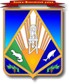 МУНИЦИПАЛЬНОЕ ОБРАЗОВАНИЕХАНТЫ-МАНСИЙСКИЙ РАЙОНХанты-Мансийский автономный округ – ЮграАДМИНИСТРАЦИЯ ХАНТЫ-МАНСИЙСКОГО РАЙОНАП О С Т А Н О В Л Е Н И Еот  30.08.2012             	                                                                             №  202г. Ханты-МансийскО внесении изменений в постановление администрации Ханты-Мансийского района от 05 марта 2012 года № 45	В целях реализации мероприятий долгосрочной целевой программы «Комплексное развитие агропромышленного комплекса Ханты-Мансийского района на 2011-2013 годы», утвержденной постановлением администрации Ханты-Мансийского района от  14 октября 2010 года № 156:	     	1. Внести в постановление администрации Ханты-Мансийского района от 05 марта 2012 года № 45 «Об утверждении порядка предоставления за счет средств бюджета Ханты-Мансийского района субсидий (грантов) в целях возмещения затрат в связи с выполнением работ по строительству и реконструкции сельскохозяйственных объектов на территории Ханты-Мансийского района» (далее – Порядок) следующие изменения:	1.1. В приложении 1 к постановлению:	1.1.1. Пункт 3.1.1  раздела 3 изложить в следующей редакции: 	«3.1.1. Субъекты зарегистрированы на территории Ханты-Мансийского района.».	1.1.2. Раздел 3 дополнить:	подпунктом 3.2.4 следующего содержания: 	«3.2.4. На основании решения экспертного совета.»;	 подпунктом 3.2.5 следующего содержания: 	«3.2.5. В случае, если Субъект, претендующий на участие в Конкурсе, был получателем субсидии в рамках данного направления поддержки (заявленного сельскохозяйственного объекта) ранее, при этом суммарное значение запрашиваемой субсидии текущего года и полученной субсидии предшествующего периода превышает 40 процентов от стоимости объекта, указанной в проектно-сметной документации.».	1.1.3. Разделы 4, 5, 6 изложить  в  новой  редакции  согласно           приложению 1 к настоящему постановлению.	1.1.4. Приложение 2 к Порядку изложить в новой редакции согласно приложению 2 к настоящему постановлению. 	1.1.5. Исключить приложение 3 к  Порядку.	1.2. Приложение 2 к постановлению изложить в новой редакции согласно приложению 3 к настоящему постановлению.	2. Опубликовать настоящее постановление в газете «Наш район» и разместить на официальном веб-сайте органов местного самоуправления Ханты-Мансийского района.	3. Настоящее постановление вступает в силу после его официального опубликования (обнародования).	4. Контроль за выполнением постановления возложить на первого заместителя главы администрации Ханты-Мансийского района.И.о. главы администрацииХанты-Мансийского района                                                    	          В.С.СедуновПриложение 1 к постановлению администрацииХанты-Мансийского районаот 30.08.2012  № 202«4. Критерии и процедура отбора	4.1. Предоставление  субсидий осуществляется по  итогам  конкурсного отбора (далее – Конкурс).	4.1.1. Этапы  проведения Конкурса.	Конкурс проводится в открытой форме в 2 этапа:   1 этап – оценка технико-экономического обоснования и экспертиза проектно-сметной документации на строительство и реконструкцию сельскохозяйственных объектов на территории  Ханты-Мансийского района, представленной Субъектом;2 этап – публичная защита технико-экономического обоснования на строительство и реконструкцию сельскохозяйственных объектов на территории  Ханты-Мансийского района на экспертном совете (далее – Совет), определение победителей Конкурса.	4.2. Порядок регистрации участников  Конкурса.	Для регистрации участник  Конкурса до 15 января календарного года представляет в Комитет заявление на участие согласно приложению 1 к настоящему Порядку. К заявлению прилагаются следующие документы:1) проектно-сметная документация;2) технико-экономическое обоснование или бизнес-план                               (в электронном виде), в котором указана доходная и расходная часть стоимости проекта за период, начиная с  года, предшествующего году подачи заявления и до даты, в которой наступает срок окупаемости проекта. Расходы, указанные в бизнес-плане на строительство и (или) реконструкцию сельскохозяйственных объектов, могут включать в себя расходы, осуществленные Субъектом в году, предшествующем году подачи заявления включительно. В технико-экономическом обосновании обязательно указывается информация по показателям, утвержденным в приложении 1               к настоящему постановлению. В случае отсутствия в технико-экономическом обосновании сведений по указанным показателям значение балла при проведении оценки технико-экономического обоснования по соответствующим показателям будет равно 0. Объем технико-экономического обоснования  не должен превышать более 10 листов;3) для индивидуальных предпринимателей – копия всех страниц паспорта, для юридических лиц – копия  устава и учредительного  договора;4) бухгалтерская отчетность (баланс либо налоговая декларация) за прошедший год; 5) расшифровка дебиторской и кредиторской задолженности к представленной бухгалтерской отчетности за прошедший год; 6) при выполнении работ подрядным способом, договор на выполнение строительно-монтажных работ;7) документы, подтверждающие наличие собственных средств для выполнения работ по строительству и (или) реконструкции сельскохозяйственных объектов в размере не менее 20 процентов от сметной стоимости (выписка с расчетного счета, платежные документы по начатому строительству (реконструкции) и т.д.) или документы, подтверждающие вложение нефинансовых средств в строительство и (или) реконструкцию сельскохозяйственных объектов в размере не менее 20 процентов от сметной стоимости в форме обеспечения строительными материалами (договор товарного кредита с обязательным приложением документов, подтверждающих прием материалов, платежные документы, подтверждающие наличие приобретенного имущества (строительных материалов);8) документы  о правах на земельный участок;9) разрешение на строительство объекта.Указанные документы представляются по адресу: г. Ханты-Мансийск, ул. Гагарина, 214, кабинет 117, либо в электронном виде на адрес электронной почты: IbragimovaVA@hmrn.ru.	4.3. Документы, указанные в пункте 4.2 настоящего Порядка, регистрируются в журнале приема документов Комитета в день их поступления.	Для предоставления муниципальной услуги, подлежащей представлению в порядке межведомственного информационного взаимодействия требуется: 1) копия свидетельства о внесении в Единый государственный реестр юридических лиц или индивидуальных предпринимателей;2) выписка из Единого государственного реестра юридических лиц либо индивидуальных предпринимателей, выданная не ранее двух месяцев до дня подачи заявления;	3) информация об отсутствии задолженности у юридического лица или индивидуального предпринимателя перед:	Федеральной налоговой службой по Ханты-Мансийскому автономному округу – Югре;	отделением Пенсионного фонда Российской Федерации в Ханты-Мансийском автономном округе – Югре;	региональным отделением Фонда социального страхования Российской Федерации по Ханты-Мансийскому автономному округу – Югре.	Заявитель вправе представить документы, перечисленные в пункте 4.3 настоящего раздела, по собственной инициативе (по подпункту 3 пункта 4.3 информация по состоянию на момент обращения).	4.4. Проверка документов участников конкурса осуществляется Комитетом и департаментом строительства, архитектуры и ЖКХ администрации Ханты-Мансийского района (далее – Департамент)                до 15 февраля календарного года.4.4.1. Комитет осуществляет оценку технико-экономического обоснования на строительство и реконструкцию сельскохозяйственных объектов на территории Ханты-Мансийского района (далее – инвестиционный проект) Субъектов, допущенных к участию в Конкурсе, на основе критериев эффективности, указанных в приложении 2 к Порядку.Минимальное суммарное значение балла при определении критериев в результате оценки, при котором возможно финансирование проекта, должно составлять 10.Результаты оценки технико-экономического обоснования оформляются по форме согласно приложению 2 к настоящему Порядку и направляются вместе с кратким резюме проекта, подготовленным Комитетом, для ознакомления членам Совета.4.4.2. Департамент   осуществляет   проверку   проектно-сметной документации Субъекта. Предметом проверки является изучение и оценка расчетов, содержащихся в сметной документации, в целях установления их соответствия иным сметным нормативам, включенным в федеральный реестр сметных нормативов, физическим объемам работ, конструктивным, организационно-технологическим и другим решениям, предусмотренным проектной документацией. Результаты  проверки проектно-сметной документации оформляются в виде заключения и направляются для ознакомления членам Совета.	4.5. Решение о допуске или отказе в допуске ко второму этапу Конкурса принимает Экспертный совет на основании результатов оценки технико-экономического обоснования и заключений по итогам проверки проектно-сметной документации на объекты в форме протокола.	4.6. Комитет на основании протокола Экспертного совета в течение трех рабочих дней направляет участнику конкурса уведомление о допуске к участию во втором этапе Конкурса с указанием даты проведения публичной защиты проекта либо отказе с указанием причин. Плановая дата организации  публичной защиты в период с 15 по 25 февраля календарного года.	4.7. Комитет не позднее трех дней со дня проведения заседания Экспертного Совета на основе оценочных листов, заключений  Департамента, итогов публичной защиты готовит протокол подведения итогов Конкурса.5. Порядок предоставления субсидии	5.1. Предоставление субсидий осуществляется в следующих размерах:	5.1.1. Максимальный размер предоставления субсидии составляет                    80 процентов от планируемых затрат, но не более общей суммы субсидии, подлежащей к распределению.	5.1.2. Минимальный размер предоставления субсидии составляет                     80 процентов  от  планируемых  затрат,  но  не  более  15 процентов от общей суммы субсидии, подлежащей к распределению.5.2. Конкретный размер субсидии определяется Экспертным Советом по вопросам предоставления субсидий (грантов) в целях возмещения затрат в связи с выполнением работ по строительству и реконструкции сельскохозяйственных объектов на территории Ханты-Мансийского района.Победитель определяется, исходя из наибольшего количества набранных баллов и итогов публичной защиты.5.3. В предоставлении субсидии отказывается в случае:1) отрицательного заключения Департамента;2) участникам конкурса, набравшим менее 10 баллов.5.4. Субсидия предоставляется по договору о предоставлении субсидии за счет средств бюджета Ханты-Мансийского района (далее – Договор).5.5. Срок целевого использования субсидии определяется, исходя из срока строительства сельскохозяйственного объекта, предусмотренного проектно-сметной документацией, при этом сумма перечисленной субсидии должна быть использована участником в течение 1 года с момента ее перечисления. 5.6. Срок ввода в эксплуатацию сельскохозяйственного объекта определяется Договором о предоставлении субсидии.6. Контроль за использованием субсидий         6.1. Контроль  за  предоставлением и целевым  использованием Субсидии осуществляет администрация района:6.1.1. Управление  по учету и отчетности на основании протокола подведения итогов Конкурса в течение  10-ти календарных  дней с момента заключения  Договора  производит перечисление Субсидии на расчетный счет Субъекта.	Ежеквартально, с даты перечисления Субсидии,  и в течение  всего  срока целевого использования Субсидии (пункт 5.5),  осуществляет проверку финансовой отчетности (отчет о расходах с приложением заверенных копий первичных документов).6.1.2. Департамент строительства, архитектуры и ЖКХ администрации района осуществляет контроль за ходом строительства Объекта посредством   ежеквартального составления акта о приемке строительных работ (КС-2),  начиная с даты перечисления  Субсидии и до окончания срока целевого использования  субсидии (пункт 5.5.).6.1.3. Комитет экономической политики администрации района осуществляет общий контроль за выполнением условий Договора и имеет право проведения проверок целевого расходования средств Субсидии, посредством выезда на объект в любое время.	6.2. Субъекты    несут    полную    ответственность,    предусмотренную действующим законодательством, за обоснованность представленных расчетов   и   целевое  использование  средств  в  соответствии  с договором о предоставлении субсидий.6.3. Субъекты в сроки, установленные Договором, предоставляют отчет об  их использовании.».Приложение 2 к постановлению администрацииХанты-Мансийского районаот 30.08.2012   № 202«Приложение 2 к ПорядкуКритерии эффективностиФ.И.О.  инициатора проекта _________________________________________Название проекта										Место реализации проекта										Максимальная сумма баллов составляет 24 балла.	Минимальная сумма баллов, при которой проект подлежит финансированию, составляет 10 баллов.	По итогам проведенной Комитетом оценки технико-экономического обоснования инвестиционного проекта участника Конкурса, в случае выявления необъективности (некорректности) представленной информации, Комитет оставляет за собой право рассчитать значение показателей с указанием обоснования и применить значение балла, установленного для  критериев, определяющих эффективность.».Приложение 3 к постановлению администрацииХанты-Мансийского районаот 30.08.2012   № 202«Приложение 2 к постановлению администрацииХанты-Мансийского районаот 05.03.2012 № 45Составэкспертного совета по вопросам предоставления субсидий (грантов)в целях возмещения затрат в связи с выполнением работ построительству и реконструкции сельскохозяйственных объектовна территории Ханты-Мансийского района	Первый заместитель главы администрации района, председатель Совета	Начальник отдела сельского хозяйства комитета экономической политики администрации района, секретарь Совета	Члены Совета:	Заместитель главы администрации района, директор департамента строительства, архитектура и ЖКХ	Заместитель главы администрации района по финансам, председатель комитета по финансам	Директор департамента имущественных, земельных отношений и природопользования администрации района	Председатель комитета экономической политики администрации района	Начальник управления реального сектора экономики комитета экономической политики администрации района	Начальник управления по учету и отчетности администрации района	Начальник юридическо-правового управления администрации района	Директор муниципального автономного учреждения «Организационно-методический центр» (по согласованию)».№п/пНаименование показателяКритерииЗначение баллаОбщая эффективностьОбщая эффективностьОбщая эффективностьОбщая эффективность1.Наличие в составе проектно-сметной документации на объект, технико-экономическом обосновании строительства (реконструкции) цехов по переработке продукции, убойных пунктов  имеется21.Наличие в составе проектно-сметной документации на объект, технико-экономическом обосновании строительства (реконструкции) цехов по переработке продукции, убойных пунктов  не имеется02.Наличие собственных средств для реализации проекта (от проектно-сметной стоимости инвестиционного проекта)свыше 30 процентов22.Наличие собственных средств для реализации проекта (от проектно-сметной стоимости инвестиционного проекта)от 20 до 30 процентов12.Наличие собственных средств для реализации проекта (от проектно-сметной стоимости инвестиционного проекта)не менее 20 процентов03.Обеспечение планируемого  к строительству сельскохозяйственного объекта инженерной и транспортной инфраструктурой в объемах, достаточных для реализации инвестиционного проектаналичие полной инфраструктуры (централизованное электроснабжение, газоснабжение, водоснабжение, круглогодичная дорога с окружным центром) 23.Обеспечение планируемого  к строительству сельскохозяйственного объекта инженерной и транспортной инфраструктурой в объемах, достаточных для реализации инвестиционного проектаналичие частичной инфраструктуры13.Обеспечение планируемого  к строительству сельскохозяйственного объекта инженерной и транспортной инфраструктурой в объемах, достаточных для реализации инвестиционного проектаотсутствие инфраструктуры04.Срок окупаемости проектадо 2 лет24.Срок окупаемости проектаот 2 до 5 лет14.Срок окупаемости проектасвыше 5 лет05.Срок завершения строительстваменее 2 лет25.Срок завершения строительстваот 2 до 3 лет15.Срок завершения строительствасвыше 3 лет0Социальная эффективностьСоциальная эффективностьСоциальная эффективностьСоциальная эффективность6.Создание новых рабочих местсвыше 5 рабочих мест26.Создание новых рабочих местот 3 до 5 рабочих мест16.Создание новых рабочих местдо 3 рабочих мест07.Размер заработной платы не может быть ниже минимального размера оплаты труда, установленного в Ханты-Мансийском автономном округе – Югре (далее – МРОТ) на весь период окупаемости проектавыше чем 75% от МРОТ27.Размер заработной платы не может быть ниже минимального размера оплаты труда, установленного в Ханты-Мансийском автономном округе – Югре (далее – МРОТ) на весь период окупаемости проектавыше чем 50% от МРОТ 17.Размер заработной платы не может быть ниже минимального размера оплаты труда, установленного в Ханты-Мансийском автономном округе – Югре (далее – МРОТ) на весь период окупаемости проектана уровне МРОТ0Экономическая эффективностьЭкономическая эффективностьЭкономическая эффективностьЭкономическая эффективность8.Ежегодный рост поголовья скота (птица) на период окупаемости проектасвыше 5 процентов28.Ежегодный рост поголовья скота (птица) на период окупаемости проектаот 2 до 5 процентов18.Ежегодный рост поголовья скота (птица) на период окупаемости проектадо 2 процентов09.Ежегодный рост производства мяса (молока) на период окупаемости проектасвыше 5 процентов29.Ежегодный рост производства мяса (молока) на период окупаемости проектаот 2 до 5 процентов19.Ежегодный рост производства мяса (молока) на период окупаемости проектадо 2 процентов010.Обеспеченность собственной продукцией населения поселения, создаваемой в результате реализации инвестиционного проекта от базового года, предшествующего году началу реализации проектаувеличение обеспеченности210.Обеспеченность собственной продукцией населения поселения, создаваемой в результате реализации инвестиционного проекта от базового года, предшествующего году началу реализации проектасохранение на уровне базового года, предшествующего началу реализации проекта 1Бюджетная эффективностьБюджетная эффективностьБюджетная эффективностьБюджетная эффективность11.Рост суммы ежегодных налоговых платежей в бюджетную систему Российской Федерации от базового года, предшествующего году началу реализации проектаболее 10 процентов 211.Рост суммы ежегодных налоговых платежей в бюджетную систему Российской Федерации от базового года, предшествующего году началу реализации проектаот 5 до 10 процентов111.Рост суммы ежегодных налоговых платежей в бюджетную систему Российской Федерации от базового года, предшествующего году началу реализации проектадо 5 процентов012.Предоставление субсидии в рамках данного направления поддержки (заявленного сельскохозяйственного объекта) впервые212.Предоставление субсидии в рамках данного направления поддержки (заявленного сельскохозяйственного объекта) повторно0Общая сумма баллов